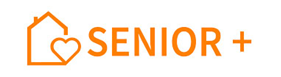 Program Wieloletni "Senior +" na lata 2021-2025, Edycja 2022 w ramach Modułu II"Zapewnienie funkcjonowania Klubu "Senior+”.Harmonogram zajęć organizowane przez Klubu Senior + w Mokobodach w miesiącu KWIECIEŃ 2024 r . Mokobody,  27.03.2024r.                                                                  Sporządził: Aneta MolendaTydzieńDataDzień  tygodniaGodzinaRodzaj zajęćI tydzień01.04.202403.04.202404.04.2024PoniedziałekŚrodaCzwartek16.00-18.0011.00-13.00PONIEDZIAŁEK WIELKANOCNY – KLUB NIECZYNNYZajęcia z opiekunem Klubu SenioraZajęcia z opiekunem Klubu SenioraII tydzień 08.04.202410.04.202411.04.2024Poniedziałek ŚrodaCzwartek11.00-13.0016.00-18.0011.00-13.00Zajęcia sportowo -rekreacyjneZajęcia z opiekunem Klubu SenioraZajęcia z opiekunem Klubu SenioraIII tydzień15.04.2024 17.04.202418.04.2024PoniedziałekŚrodaCzwartek11.00-13.0016.00-18.0011.00-13.00Warsztaty w Klubie z przedstawicielem Biblioteki Gminnej w MokobodachZajęcia muzyczno - teatralneSpotkanie z Panią Elżbietą Gałaś – świat psychoemocjonalny, duchowy oraz system wartości - warsztatyIV tydzień 22.04.202424.04.202425.04.2024PoniedziałekŚrodaCzwartek 11.00-13.0016.00-18.0011.00-13.00Zajęcia sportowo -rekreacyjneZajęcia muzyczno - teatralneWarsztaty w Klubie z instruktorem Gminnego Ośrodka Kultury w Mokobodach V tydzień29.04.2024Poniedziałek11.00- 13.00Spotkanie w Klubie z Panią Agnieszką K. – prezentacja ekologicznych produktów domowych